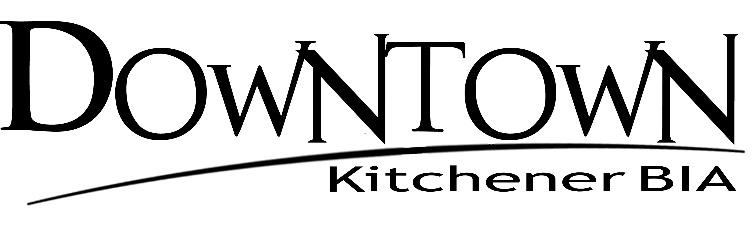 Board of Director Meetings2022 Schedule DateTimeLocationJanuary 26, 20228:30 a.m. – 10:30 a.m.ZoomFebruary 23, 20228:30 a.m. – 10:30 a.m.ZoomMarch 31, 20228:30 a.m. – 10:30 a.m.ZoomApril 27, 20228:30 a.m. – 10:30 a.m.ZoomMay 25, 20228:30 a.m. – 10:30 a.m.ZoomJune 22, 20228:30 a.m. – 10:30 a.m.ZoomAugust 10, 20228:30 a.m. – 10:30 a.m.McCabe’s Irish Pub, KitchenerSeptember 28, 20228:30 a.m. – 10:30 a.m.McCabe’s Irish Pub, KitchenerOctober 26, 20228:30 a.m. – 10:30 a.m.McCabe’s Irish Pub, KitchenerNovember 23, 20228:30 a.m. – 10:30 a.m.McCabe’s Irish Pub, KitchenerDecember 7, 20228:30 a.m. – 10:30 a.m.McCabe’s Irish Pub, Kitchener